АДМИНИСТРАЦИЯ РЕПЬЕВСКОГО МУНИЦИПАЛЬНОГО РАЙОНА 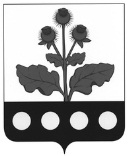 ВОРОНЕЖСКОЙ ОБЛАСТИПОСТАНОВЛЕНИЕ«05» марта 2021 г. № 58          с. РепьевкаВ соответствии с Федеральными законами от 06.10.2003 г. № 131-ФЗ «Об общих принципах организации местного самоуправления в Российской Федерации», от 25.12.2008 г. № 273-ФЗ «О противодействии коррупции», Уставом Репьевского муниципального района  администрация Репьевского муниципального района Воронежской области  п о с т а н о в л я е т:1. Утвердить Положение о порядке размещения сведений о доходах, об имуществе и обязательствах имущественного характера руководителей муниципальных учреждений и членов их семей на официальном сайте органов местного самоуправления Репьевского муниципального района и предоставления этих сведений средствам массовой информации для опубликования согласно приложению к настоящему постановлению.2. Опубликовать настоящее постановление в официальном печатном средстве массовой информации органов местного самоуправления Репьевского муниципального района «Репьевский муниципальный вестник».3. Настоящее постановление вступает в силу после его официального опубликования.4. Контроль за исполнением настоящего постановления возложить на руководителя аппарата администрации муниципального района Дручинину Е.Е..Глава администрациимуниципального района                                                                  Р.В. ЕфименкоПРИЛОЖЕНИЕк постановлению администрации Репьевского   муниципального    района от «05» марта 2021 года № 58Положение о порядке размещения сведений о доходах, об имуществе и обязательствах имущественного характера руководителей муниципальных учреждений и членов их семей на официальном сайте органов местного самоуправления Репьевского муниципального района и предоставления этих сведений средствам массовой информации для опубликования1. Настоящее Положение устанавливает порядок размещения сведений о доходах, об имуществе и обязательствах имущественного характера руководителей муниципальных учреждений, их супругов и несовершеннолетних детей (далее - сведения о доходах, об имуществе и обязательствах имущественного характера) на официальном сайте органов местного самоуправления Репьевского муниципального района в информационно-телекоммуникационной сети «Интернет» (далее - официальный сайт), а также предоставления этих сведений средствам массовой информации для опубликования в связи с их запросами.2. На официальном сайте размещаются и средствам массовой информации предоставляются для опубликования следующие сведения о доходах, об имуществе и обязательствах имущественного характера:а) перечень объектов недвижимого имущества, принадлежащих руководителю муниципального учреждения, его супруге (супругу) и несовершеннолетним детям на праве собственности или находящихся в их пользовании, с указанием вида, площади и страны расположения каждого из таких объектов;б) перечень транспортных средств с указанием вида и марки, принадлежащих на праве собственности руководителю муниципального учреждения, его супруге (супругу) и несовершеннолетним детям;в) декларированный годовой доход руководителя муниципального учреждения, его супруги (супруга) и несовершеннолетних детей.3. В размещаемых на официальном сайте и предоставляемых средствам массовой информации для опубликования сведениях о доходах, об имуществе и обязательствах имущественного характера запрещается указывать:а) иные сведения (кроме указанных в пункте 2 настоящего Положения) о доходах руководителя муниципального учреждения, его супруги (супруга) и несовершеннолетних детей, об имуществе, принадлежащем на праве собственности названным лицам, и об их обязательствах имущественного характера;б) персональные данные супруги (супруга), детей и иных членов семьи руководителя муниципального учреждения;в) данные, позволяющие определить место жительства, почтовый адрес, телефон и иные индивидуальные средства коммуникации руководителя муниципального учреждения, его супруги (супруга), детей и иных членов семьи;г) данные, позволяющие определить местонахождение объектов недвижимого имущества, принадлежащих руководителю муниципального учреждения, его супруге (супругу), детям, иным членам семьи на праве собственности или находящихся в их пользовании;д) информацию, отнесенную к государственной тайне или являющуюся конфиденциальной.4. Сведения о доходах, об имуществе и обязательствах имущественного характера, указанные в пункте 2 настоящего Положения, за весь период замещения должности руководителя муниципального учреждения находятся на официальном сайте и обновляются ежегодно в течение 14 рабочих дней со дня истечения срока, установленного для их подачи.5. В случае принятия учредителем муниципального учреждения Репьевского муниципального района (далее – муниципальное учреждение) решения  о размещении сведений о доходах, об имуществе и обязательствах имущественного характера руководителя муниципального учреждения, его супруги (супруга) и несовершеннолетних детей на официальном сайте муниципального учреждения в информационно-телекоммуникационной сети «Интернет», такие сведения размещаются в соответствии с требованиями к размещению и наполнению подразделов, посвященных вопросам противодействия коррупции, официальных сайтов федеральных государственных органов, Центрального банка Российской Федерации, Пенсионного фонда Российской Федерации, Фонда социального страхования Российской Федерации, Федерального фонда обязательного медицинского страхования, государственных корпораций (компаний), иных организаций, созданных на основании федеральных законов, а в соответствующем разделе официального сайта учредителя муниципального учреждения дается ссылка на адрес официального сайта муниципального учреждения в информационно-телекоммуникационной сети «Интернет», где такие сведения размещены.6. Муниципальные служащие органа, осуществляющего функции и полномочия учредителя муниципального учреждения, в должностные обязанности которых входит работа со сведениями о доходах, об имуществе и обязательствах имущественного характера:а) в 3-дневный срок со дня поступления запроса от средства массовой информации сообщает о нем руководителю муниципального учреждения, в отношении которого поступил запрос;б) в 7-дневный срок со дня поступления запроса от средства массовой информации обеспечивает предоставление ему сведений, указанных в пункте 2 настоящего Положения, в том случае, если запрашиваемые сведения отсутствуют на официальных сайтах.7. Муниципальные служащие органа, осуществляющего функции и полномочия учредителя муниципального учреждения, в должностные обязанности которых входит работа со сведениями о доходах, об имуществе и обязательствах имущественного характера, несут в соответствии с законодательством Российской Федерации ответственность за несоблюдение настоящего Положения, а также за разглашение сведений, отнесенных к государственной тайне или являющихся конфиденциальными.Об утверждении Положения о порядке размещения сведений о доходах, об имуществе и обязательствах имущественного характера руководителей муниципальных учреждений и членов их семей на официальном сайте органов местного самоуправления Репьевского муниципального района и предоставления этих сведений средствам массовой информации для опубликования